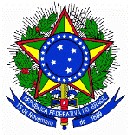 TERMO DE DEPÓSITO DEFINITIVO DO TRABALHO DE CONCLUSÃO DE CURSO (TCC)Pelo presente, eu ________________________________________, graduando(a) do Curso de Letras Português e Inglês, da Unidade Acadêmica Especial de Letras e Linguística (UAELL), da Universidade Federal de Goiás (UFG), Regional Catalão, matrícula nº _________________, CPF nº_____________________, RG nº ____________________, e-mail: ______________________, telefone (s): ___________________, _____________________, encaminho à Coordenação de Trabalho de Conclusão de Curso, o meu TCC intitulado: _______________________________________________________________________________________________________________________________________________, defendido no dia _______ de __________________ de 2019 e aprovado para depósito definitivo pelo(a) Professor(a) Orientador(a): ____________________________________________________________.Catalão, _______ de _______________ de 2019______________________________________     ______________________________________                        Acadêmico(a)                                                 Professor(a) Orientador(a)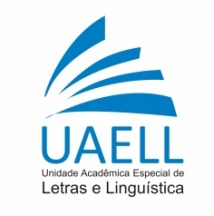                  MINISTÉRIO DA EDUCAÇÃOSERVIÇO PÚBLICO FEDERALUNIVERSIDADE FEDERAL DE GOIÁSREGIONAL CATALÃOUNIDADE ACADÊMICA ESPECIAL DE LETRAS E LINGUÍSTICACURSO DE LETRAS PORTUGUÊS E INGLÊS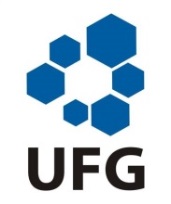 